Муниципальная общеобразовательная организация«Средняя общеобразовательная школа № 75»ПРАВИЛАпроведения школьного этапа всероссийской олимпиады школьников «Средняя общеобразовательная школа № 75»        (утверждено приказ № 114 от 28.03.2019г.)г. Котлас2019 г.ПРАВИЛАпроведения школьного этапа всероссийской олимпиады школьников(распоряжение Комитета по образованию Управления по социальным вопросам администрации МО «Котлас» от «21» января 2019г. № 04)I. Общие положенияНастоящие Правила проведения школьного этапа всероссийской олимпиады школьников (далее - Правила) устанавливают сроки проведения школьного этапа всероссийской олимпиады школьников (далее – олимпиада), перечень общеобразовательных предметов, по которым он проводится, определяет участников олимпиады, их права и обязанности, устанавливает правила определения победителей и призёров олимпиады.Олимпиада проводится в целях выявления и развития у обучающихся интеллектуальных способностей и интереса к научной деятельности, пропаганды научных знаний, отбора лиц, проявивших выдающиеся способности для участия в муниципальном, региональном и заключительном этапах всероссийской олимпиады.Организатором олимпиады являются Комитет по образованию Управления по социальным вопросам администрации МО «Котлас», МУ ДО «Центр дополнительного образования МО «Котлас», руководители ГПО учителей-предметников (далее – организаторы олимпиады).В олимпиаде на добровольной основе принимают индивидуальное участие обучающиеся 4-11 классов общеобразовательных учреждений, осуществляющих образовательную деятельность по образовательным программам начального общего, основного общего и среднего общего образования.Олимпиада проводится по следующим общеобразовательным предметам: для обучающихся 4-х классов по образовательным программам начального общего образования - математика, русский язык, окружающий мир и литературное чтение; для обучающихся 5-11 классов по образовательным программам основного, среднего общего образования - математика, русский, иностранный язык (английский, немецкий), информатика и ИКТ, физика, химия, биология, экология, география, астрономия, литература, история, обществознание, экономика, право, искусство (мировая художественная культура), физическая культура, технология, основы безопасности жизнедеятельности.Родитель (законный представитель) обучающегося, заявившего о своём участии в олимпиаде, в срок не менее чем за 10 рабочих дней до начала школьного этапа олимпиады в письменной форме подтверждает ознакомление с настоящими Правилами проведения олимпиады и согласии на публикацию олимпиадных работ своего несовершеннолетнего ребенка в сети «Интернет» (приложение № 1). Если ребенок совершеннолетний (18 лет), то он сам пишет заявление и дает согласие (приложение №2).До начала школьного этапа олимпиады по каждому общеобразовательному предмету проводится инструктаж участников олимпиады - информирование о продолжительности олимпиады, порядке подачи апелляций о несогласии выставленными баллами, о случаях удаления с олимпиады, а также о времени и месте ознакомления с результатами олимпиады.При проведении этапа олимпиады каждому участнику олимпиады должно быть предоставлено отдельное рабочее место, оборудованное в соответствии с требованиями к проведению школьного этапа олимпиады по каждо му общеобразовательному предмету. Все рабочие места участников олимпиады должны обеспечивать участникам олимпиады равные условия, соответствовать действующим на момент проведения олимпиады санитарным эпидемиологическим правилам и нормам.Во время проведения олимпиады участники олимпиады должны соблюдать настоящие Правила и требования к проведению соответствующего этапа олимпиады по каждому предмету, утверждённые организатором школьного этапа олимпиады:должны следовать указаниям представителей организатора олимпиады;не вправе общаться друг с другом, свободно перемещаться по аудитории;вправе иметь справочные материалы, электронно-вычислительную технику, разрешённые к использованию во время проведения олимпиады, перечень которых определяется в требованиях к организации и проведению школьного этапа олимпиады по каждому общеобразовательному предмету.В случае нарушения участником олимпиады настоящих Правил ответственный в аудитории вправе удалить данного участника олимпиады из аудитории, составив акт об удалении участника олимпиады.Участники олимпиады, которые были удалены, лишаются права дальнейшего участия в олимпиаде по данному общеобразовательному предмету в текущем году.В целях обеспечения права на объективное оценивание работы участники олимпиады вправе подать в письменной форме апелляцию о несогласии с выставленными баллами в жюри соответствующего этапа олимпиады.Сроки подачи и рассмотрения апелляций участников олимпиады устанавливаются оргкомитетом школьного этапа олимпиады.Участник олимпиады перед подачей апелляции вправе убедиться в том, что его работа проверена и оценена в соответствии с установленными критериями и методикой оценивания выполненных олимпиадных заданий.Рассмотрение  апелляции  проводится  с  участием  самого  участника олимпиады.По результатам рассмотрения апелляции о несогласии с выставленными баллами жюри соответствующего этапа олимпиады принимает решение об отклонении апелляции и сохранении выставленных баллов или об удовлетворении апелляции и корректировке баллов.II. Организация проведения олимпиадыОлимпиада проводится ежегодно с сентября по октябрь включительно. Конкретные даты проведения олимпиады для обучающихся 5-11 классов устанавливаются Комитетом по образованию Управления по социальным вопросам администрации МО «Котлас», для обучающихся 4-х классов - региональным оргкомитетом АО ИОО.Для объективной проверки олимпиадных заданий, выполненных участниками олимпиады, формируется жюри по каждому общеобразовательному предмету (далее - жюри олимпиады).Жюри олимпиады:принимает для оценивания закодированные (обезличенные) олимпиадные работы участников олимпиады;оценивает выполненные олимпиадные задания в соответствии с утверждёнными критериями и методиками оценивания выполненных олимпиадных заданий;проводит с участниками олимпиады анализ олимпиадных заданий и их решений (время и место проведения анализа определяется самостоятельно членами жюри);осуществляет по запросу участника олимпиады показ выполненных им олимпиадных заданий;представляет результаты олимпиады её участникам;рассматривает апелляции участников олимпиады;определяет победителей и призёров олимпиады на основании рейтинга по каждому общеобразовательному предмету в соответствии с квотой, установленной общеобразовательным учреждением.III. Проведение школьного этапа олимпиадыШкольный этап олимпиады проводится по разработанным заданиям, основанным на содержании образовательных программ начального общего, основного общего и среднего общего образования для обучающихся 4-11 классов (далее - олимпиадные задания). Задания разрабатываются городскими профессиональными объединениями (далее – ГПО) для 5-11 классов; региональной экзаменационной комиссией АО ИОО для обучающихся 4-х классов.Участники школьного этапа олимпиады вправе выполнять олимпиадные задания, разработанные для более старших классов по отношению к тем, в которых они проходят обучение. В случае прохождения на последующие этапы олимпиады данные участники выполняют олимпиадные задания, разработанные для класса, который они выбрали на школьном этапе олимпиады.Общеобразовательное учреждение:-	формирует  оргкомитет  школьного  этапа  олимпиады  и  утверждает  его состав;-формирует жюри школьного этапа олимпиады по каждой олимпиаде и утверждает их составы;-утверждает Правила и требования к организации и проведению школьного этапа олимпиады;-обеспечивает хранение олимпиадных заданий участников школьного этапа олимпиады (6 месяцев), несёт установленную законодательством Российской Федерации ответственность за их конфиденциальность;-обеспечивает сбор и хранение (в течение года) заявлений родителей (законных представителей) обучающихся, заявивших о своём участии в олимпиаде, об ознакомлении с Правилами и о согласии на публикацию олимпиадных работ своих несовершеннолетних детей, в том числе в информационно - телекоммуникационной сети  «Интернет» и заявлений совершеннолетних участников олимпиады;-определяет квоты победителей и призёров школьного этапа олимпиады по каждому общеобразовательному предмету;-утверждает результаты школьного этапа олимпиады по каждому общеобразовательному предмету (рейтинг победителей и рейтинг призёров школьного этапа олимпиады) и публикует их на своём официальном сайте в сети "Интернет", в том числе протоколы жюри школьного этапа олимпиады (приложение № 3) по каждому общеобразовательному предмету;-представляет организатору олимпиады результаты школьного этапа олимпиады (протоколы, итоговый приказ (приложение № 4), аналитический и статистический отчёты (приложение № 5) о результатах проведения олимпиады.-заполняет базу участников школьного этапа всероссийской олимпиады школьников по обучающимся 7-11 классов, направляет ее в оргкомитет муниципального этапа олимпиады для установления проходных баллов и определения количества участников в муниципальном этапе олимпиады. 4. Оргкомитет школьного этапа олимпиады:-обеспечивает организацию и проведение школьного этапа олимпиады;-осуществляет кодирование (обезличивание) олимпиадных работ участников школьного этапа олимпиады;-несёт ответственность за жизнь и здоровье участников олимпиады во время проведения школьного этапа олимпиады.IV. Награждение победителей и призеров школьного этапа олимпиады   Для награждения победителей и призеров школьного этапа разработаны образцы грамот (приложение № 6). Грамоты должны быть зеленого цвета и иметь следующую информацию:-первые два символа – код региона (29);-третий – шестой символы – серия, обозначается четырьмя заглавными буквами «ПО ШЭ» (для победителей) или «ПР ШЭ» (для призеров);-седьмой – девятый символы – код муниципального образования (410);-регистрационный номер, начиная с «01».Образец: серия 29 ПО ШЭ 410  регистрационный № 01.V. Результаты и апелляция1. Индивидуальные результаты участников школьного этапа олимпиады с указанием сведений об участниках (фамилия, инициалы, класс, количество баллов, субъект Российской Федерации) (далее – сведения об участниках) заносятся в рейтинговую таблицу результатов участников школьного этапа олимпиады по общеобразовательному предмету, представляющую собой ранжированный список участников, расположенных по мере убывания набранных ими баллов (далее – рейтинг). Участники с равным количеством баллов располагаются в алфавитном порядке.2. В целях обеспечения права на объективное оценивание работы участники олимпиады вправе подать в письменной форме апелляцию о несогласии с выставленными баллами в жюри.3. Участник олимпиады перед подачей апелляции вправе убедиться в том, что его работа проверена и оценена в соответствии с установленными критериями и методикой оценивания выполненных олимпиадных заданий.4. Рассмотрение апелляции проводится с участием самого участника олимпиады.5. По результатам рассмотрения апелляции о несогласии с выставленными баллами жюри соответствующего этапа олимпиады принимает решение об отклонении апелляции и сохранении выставленных баллов или об удовлетворении апелляции и корректировке баллов.6. Процедуру рассмотрения апелляции утверждает организатор.Приложение № 1 к Правилампроведения школьного этапавсероссийской олимпиады школьниковЗаявление родителей (законных представителей)об ознакомлении с Правилами проведения олимпиады и согласии на публикацию олимпиадных работ своего несовершеннолетнего ребенка, в том числе в сети «Интернет»ОбразецШкола______  Класс_____________________________________________________________________________________(ФИО законного представителя  полностью)являясь	родителем	(законным	представителем)_______________________________________________________________________________(ФИО ребенка полностью) подтверждаю ознакомление с Правилами всероссийской олимпиады школьников и даю согласие на публикацию олимпиадных работ на размещение фото- и видеоматериалов, а также приказов и протоколов участников мероприятия, в том числе в сети «Интернет». Согласие действует с даты его подписания до даты отзыва, если иное не предусмотрено законодательством Российской Федерации. Я уведомлен(а) о своем праве отозвать настоящее согласие в любое время.«____» ____________ 201__	подпись __________Приложение  № 2 к Правилампроведения школьного этапавсероссийской олимпиады школьниковЗаявление совершеннолетнего участника олимпиадыоб ознакомлении с Правилами проведения олимпиады и согласии на публикацию олимпиадных работ, в том числе в сети «Интернет»ОбразецШкола______  Класс__________________________________________________________                        (ФИО совершеннолетнего участника)подтверждаю ознакомление с Правилами всероссийской олимпиады школьников и даю согласие на публикацию олимпиадных работ на размещение фото- и видеоматериалов,также приказов и протоколов участников мероприятия, в том числе в сети «Интернет». Согласие действует с даты его подписания до даты отзыва, если иное не предусмотрено законодательством Российской Федерации. Я уведомлен(а) о своем праве отозвать настоящее согласие в любое время.«____»  ____________ 201__	подпись ______________Приложение  № 3 к Правилампроведения школьного этапавсероссийской олимпиады  школьниковОбразецПРОТОКОЛшкольного этапа всероссийской олимпиады школьниковпо ___________________________________ учебный год                  ______классМаксимальное количество ________ баллов«__» _____________ 20___ годаОбразецПриказ по итогам школьного этапа олимпиадыутвержденным списком победителей и призеров по предметамсоответствии с распоряжением Комитета по образованию Управления по социальным вопросам администрации муниципального образования «Котлас» от «___»_________ 20____ года № _____ «О проведении школьного этапа всероссийской олимпиады школьников в 20___-20___ учебном году» состоялся школьный этап всероссийской олимпиады школьников среди обучающихся 4-11 классов по 23 предметам (математика, физика, химия, русский язык, информатика, экономика, экология, биология, английский язык, немецкий язык, история, обществознание, право, география, литература, обслуживающий труд, технический труд, физическая культура, основы безопасности жизнедеятельности, астрономия, мировая художественная культура, литературное чтение, окружающий мир).школьном этапе приняли  участие _____обучающихся МОУ _______.На основании вышеизложенного:Утвердить список победителей и призеров школьного этапа всероссийской олимпиады школьников (приложение к приказу).Объявить благодарность__________:за __________Материально  поощрить ___________Проанализировать отзывы членов жюри, учителей об организации и проведении олимпиады в целях повышения качества проведения олимпиады.5.Обсудить итоги олимпиады  на школьных объединениях учителей.   Директор МОУ___________            подписьПриложение  к приказу проведения школьного этапа всероссийской олимпиады школьниковСписок победителей и призеровшкольного этапа всероссийской олимпиады школьников_____________________- учебного годаАналитический отчет по школьному этапу всероссийской олимпиады школьников_____________________- учебного годаПишется в произвольной  форме.Статистический отчет по школьному этапу всероссийской олимпиады школьников _____________________- учебного годаОбразецОбщий отчетОтчет по предметам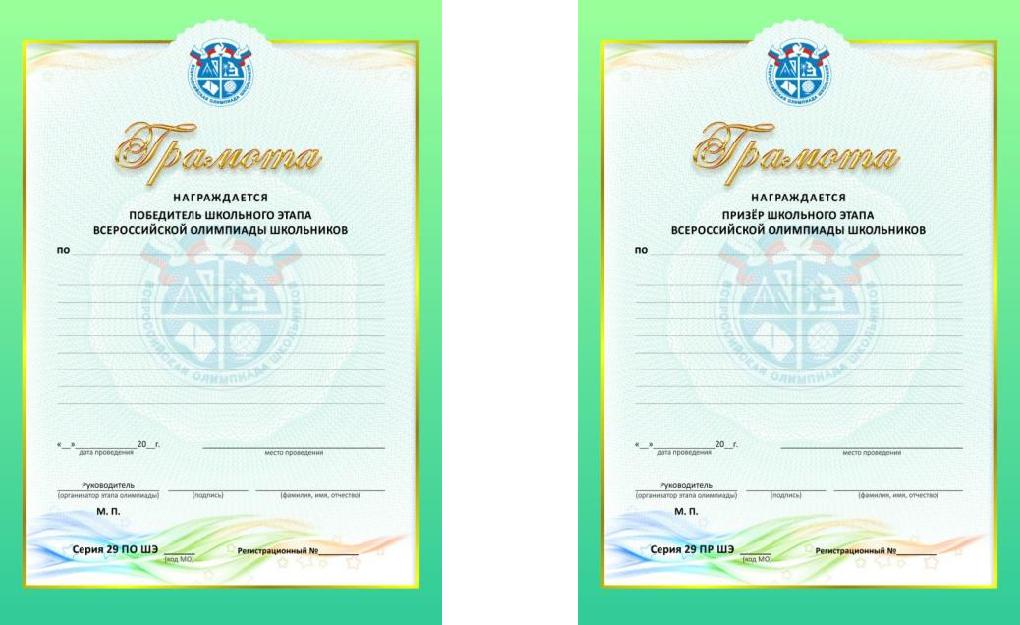 № п/п№ кодаФамилия, имя ученикаФИО педагогаКол-во балловПобедитель, призер, участникПобедитель, призерФ.И. ученикаФ.И.О. учителяНазвание предметаНазвание предметаНазвание предмета4 класс4 класс4 классПобедительИванов ИванШахматова Н.В.ПризерПризер5 класс5 класс5 классПобедительПризерКлассУчастникиУчастникиПобедителиПобедителиПризерыПризерыОбщее количество участниковКоличество человек (обучающиеся, принявшие участие в муниципальном этапе олимпиады по нескольким предметам, учитываются 1 раз)Общее количество победителейКоличество победителей (обучающиеся, принявшие участие в муниципальном этапе олимпиады по нескольким предметам, учитываются 1 раз)Общее количество призеровКоличество призеров (обучающиеся, принявшие участие в муниципальном этапе олимпиады по нескольким предметам, учитываются 1 раз)7891011Количество обучающихся 4 - 11 классов (в соответствии со статотчетом)  ________Количество обучающихся 4 - 11 классов (в соответствии со статотчетом)  ________Количество обучающихся 4 - 11 классов (в соответствии со статотчетом)  ________Количество обучающихся 4 - 11 классов (в соответствии со статотчетом)  ________Количество обучающихся 4 - 11 классов (в соответствии со статотчетом)  ________Количество обучающихся 4 - 11 классов (в соответствии со статотчетом)  ________Количество обучающихся 4 - 11 классов (в соответствии со статотчетом)  ________Количество обучающихся 4 - 11 классов (в соответствии со статотчетом)  ________Количество обучающихся 4 - 11 классов (в соответствии со статотчетом)  ________Количество обучающихся 4 - 11 классов (в соответствии со статотчетом)  ________Количество обучающихся 4 - 11 классов (в соответствии со статотчетом)  ________Количество обучающихся 4 - 11 классов (в соответствии со статотчетом)  ________Количество обучающихся 4 - 11 классов (в соответствии со статотчетом)  ________Количество обучающихся 4 - 11 классов (в соответствии со статотчетом)  ________Количество обучающихся 4 - 11 классов (в соответствии со статотчетом)  ________Количество обучающихся 4 - 11 классов (в соответствии со статотчетом)  ________Количество обучающихся 4 - 11 классов (в соответствии со статотчетом)  ________№ п.пПредметКоличество участниковКоличество участниковКоличество участниковКоличество участниковКоличество участниковКоличество участниковКоличество участниковКоличество участниковКоличество участниковКоличество участниковКоличество участниковКоличество участниковкол-во участников по предметукол-во призеровкол-во победите лей№ п.пПредмет4 кл5 кл5 кл5 кл6 кл7 кл8 кл8 кл9 кл9 кл10 кл11 клкол-во участников по предметукол-во призеровкол-во победите лейОбщее количество обучающихся (по классам)Общее количество обучающихся (по классам)1Английский язык2Астрономия3Биология4География5Информатика6Искусство (МХК)7История8Литература9Математика10Немецкий язык11Обществознание12ОБЖ13Право14Русский язык15Технический труд16Обслуживающий труд17Физика18Физическая культура19Химия20Экология21Экономика22Окружающий мир23Литературное чтениеКол-во участников по классамКол-во участников по классамОбразец грамоты (зеленого цвета)Образец грамоты (зеленого цвета)Образец грамоты (зеленого цвета)Образец грамоты (зеленого цвета)Образец грамоты (зеленого цвета)Образец грамоты (зеленого цвета)Образец грамоты (зеленого цвета)Образец грамоты (зеленого цвета)Образец грамоты (зеленого цвета)Образец грамоты (зеленого цвета)